КОНКУРСименных стипендий (350) и различных номинаций (80), учрежденных в Ташкентской медицинской академии на 2022/2023 учебный год.  Одаренные студенты бакалавриата, магистратуры, клинической ординатуры и докторантуры ТMА приглашаются к участию в отборе:Стипендии:1. Стипендия Министра высшего образования, науки и инноваций - 32. Стипендия Министра здравоохранения - 33. Стипендия Ректора Ташкентской медицинской академии - 34. Стипендия имени Великого Мыслителя Абу Наср Фаробий - 85. Стипендия имени Академика В.В. Вахидова - 136. Стипендия имени Академика У.А. Арипова - 137. Стипендия имени Академика Н.М. Маджидова - 138. Стипендия имени Академика К.А. Зуфарова - 39. Стипендия имени Академика М.С. Абдуллаходжаевой - 1310. Стипендия имени Академика Т.А. Даминова - 1311. Стипендия имени Академика Я.Х. Туракулова - 1312. Стипендия имени Академика Н.И. Исмоилова - 1313. Стипендия имени Академика Д.Н. Максумова - 13 14. Стипендия имени Академика Д.Х. Хамидова - 1315. Стипендия имени Академика А.Р. Рахимжанова - 1316. Стипендия имени Академика Р.А. Каценовича - 1317. Стипендия имени Профессора Э.И. Атаханова - 1318. Стипендия имени Профессора З.И. Умидовой - 1319. Стипендия имени Профессора М.А. Мирзамухамедова - 1320. Стипендия имени Профессора С.Н. Бабаджанова - 1321. Стипендия имени Профессора А.И. Муминова - 1322. Стипендия имени Профессора Р.А. Капкаева - 1323. Стипендия имени Профессора Х.А. Алимова - 1324. Стипендия имени Профессора Н.Х. Шамирзаева - 1325. Стипендия имени Профессора М.Х. Кариева - 1326. Стипендия имени Профессора Э.Ю. Касимова - 1327. Стипендия имени Профессора Б.Х. Магзумова - 1328. Стипендия имени Профессора А.Т. Акилова - 1329. Стипендия имени Профессора И.К. Камилова - 13Номинации:1. Номинация «Эрудит» - 102. Номинация «Полиглот» - 103. Номинация «Библиоман» - 104. Номинация «Пропагандист здорового образа жизни» - 105. Номинация «Молодой исследователь» - 106. Номинация «Креативный» - 107. Номинация «Изобретатель-рационализатор» - 108. Номинация «Активный спортсмен» - 10Требования к кандидатам:- учиться на отлично и хорошо;- активное участие в научных исследованиях;- иметь навыки и квалификацию в области современных информационных технологий;- иметь необходимые знания по своей специальности;- активное участие в духовно-просветительской, организационной и творческой деятельности;- свободное владение государственным языком и двумя иностранными языками (русский и другие языки);- в качестве основного критерия определено активное участие в спортивных мероприятиях.Кандидаты должны предоставить на соответствующий конкурс стипендий и номинаций следующее:- выписка или копия зачетной книжки, утвержденная деканатом;- рекомендательное письмо от деканата и кафедры;- рекомендательное письмо отдела работы с молодежью, духовности и просветительства- рекомендательное письмо руководителя научной (творческой) работы;- перечень научных работ (тезисов, научных статей, монографий, методических разработок, рекомендаций, авторских свидетельств, патентов и т.п.) и их печатных экземпляров;- копии почетных грамот и дипломов, за участие в конференциях и/или конкурсах по направлениям;- копии документов, подтверждающих победы в республиканских и/или международных олимпиадах;- сведения об участии в республиканских и/или международных грантовых проектах, стажировках, ​​обучающих и др. программах, утвержденных деканатом (указывается наименование, уровень участия);- копии международного сертификата о владении иностранным языком, заверенные деканатом;- копии документов, подтверждающих победу в республиканских и/или международных спортивных соревнованиях.- электронный и бумажный вариант приложения отчета о научных достижениях.Все документы с заявлением  на участие будут приниматься в отделе организации научно-исследовательской деятельности одаренных студентов                       (2 учебный корпус, 2 этаж) с 5 мая по 17 мая 2023 года, с 14 :00 до 17:00              согласно графику.23 мая 2023 года студентам будут предложены специальные тесты в тестовом центре ТМА для определения уровня знаний иностранных языков, информационных технологий, истории Узбекистана.Победители будут определены по заключению специальной отборочной комиссии в соответствии с требованиями Положения утвержденного приказом ректора Ташкентской медицинской академии. Подробно с Положением можно ознакомиться на сайте академии https://tma.uz/Следите за Telegram-каналом одаренных студентов TTA https://t.me/ttaiqtidorli   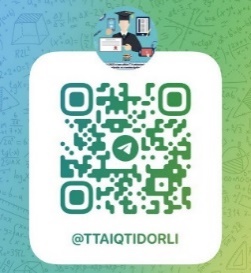 ГРАФИК ПРИЁМА ДОКУМЕНТОВ ПО НАПРАВЛЕНИЮ ОБУЧЕНИЯМИНИСТЕРСТВО ОБРАЗОВАНИЯ, НАУКИ И ИННОВАЦИЙ РЕСПУБЛИКИ УЗБЕКИСТАНМИНИСТЕРСТВО ЗДРАВООХРАНЕНИЯ РЕСПУБЛИКИ УЗБЕКИСТАНТАШКЕНТСКАЯ МЕДИЦИНСКАЯ АКАДЕМИЯ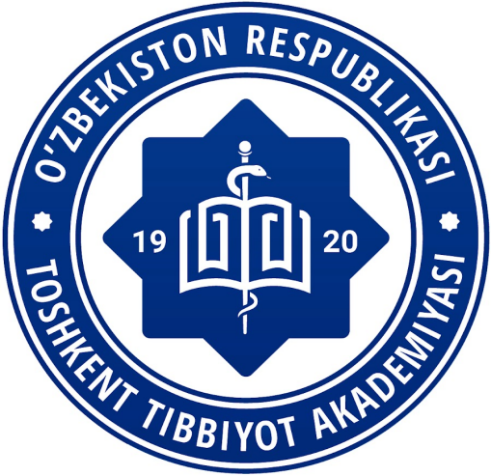 “___________________________________________”СТИПЕНДИЯ/НОМИНАЦИЯСТУДЕНТ ТМA ЛЕЧЕБНОГО ФАКУЛЬТЕТА №1 5-КУРСА   Ф.И.О.+998 (9_) ___________ ПАПКА ДОКУМЕНТОВТАШКЕНТ-2023г.ДатаНАПРАВЛЕНИЯ 5.05.20231-Лечебный факультет6.05.20232-Лечебный факультет8.05.2023Медико-педагогический факультет10.05.2023Факультет медицинской профилактики и общественного здоровья11.05.2023Международный факультет 12.05.2023Факультет менеджмента, народной медицины, медицинской биологии, биомедицинской инженерии и сестринского дела13.05.20231-Лечебный факультет15.05.20232-Лечебный факультет16.05.2023Магистратура/Клиническая ординатура17.05.2023Докторантура